2nd Quarter OMGA Executive Committee MeetingMay 1, 2020Via Zoom and TelecommunicationPresident Chris Rusch welcomed the Executive Committee at 1:30 PM.Committee members in attendance:President, Chris RuschVice President, Julie HuynhPast President, Eric BoslerTreasurer, Patrice SiposSecretary, Sharon BordeauxHistorian, Barbara DavidsonMini-college committee members in attendance:	Shari Bosler	Sue NesbittThe agenda was reviewed and approved with the addition of Grants and Awards. The minutes of the February Executive Committee meeting were approved as posted.ReportsOSU Extension Coordinator Update – Gail LangellottoExecutive Order 20-12 remains in place.  In a press conference the governor announced plans for a phased reopening.  Some reopening’s may happen as early as May 15th.Plant sales have been cancelled throughout the state.  Yamhill gave their plants to the FFACoos Bay found a hardware store to sell their plantsHood River has developed a virtual plant clinic.  Steve has the informationMini-college Report – Sue Nesbitt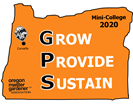 After discussion, the executive committee agreed to cancel the 2020 Mini-college.The Executive Committee agreed that the 2021 Mini-college will be held July 16-17.2021 will be the Master Gardener’s 45th anniversary.The committee is considering a new logo.  Suggestions were “Moving On” or “Take Two”.  Ideas for a new logo for the 2021 Mini-college should be sent to Sue.The items for the Silent Auction will be stored for 2021.Any decorations purchased will be stored for 2021.Sue will contact the vendors, informing them that this year’s Mini-college has been cancelled, ask them to reserve the July, 2021 dates and ask them to roll over the deposits to next year.Shari Bosley will contact the speakers and ask if they will be available in 2021.Sue Nesbitt suggested we pay Janette Woolsey $500 for her work on registration for 2019 and 2020.  Eric Bosley motioned, Julie Huynh seconded, the motion passed unanimously.The only outstanding expense for the 2020 Mini-college is $231 for the bookmarks.Sue agreed to be Mini-college chair for 2021.A new chair is needed for the Silent Auction.Chris thanked everyone for all their hard work on Mini-college. Financial Reports – Patrice Sipos  Patrice reviewed the financial reportsTwo chapters have not submitted their dues.  Patrice will follow up.The E-Trade account is down but will rebound with the market.With meetings cancelled, Travel Expenses will be down for 2020.The State CP 12 has been filed.  The cost was $646.00.Patrice is willing to train a new treasurer.  She has two prospects for the position.Membership is down 677 (3124 in 2019, 2447 YTD 2020).Gardeners Pen – Renee TaylorPlease submit by June 15thSince chapters are not meeting, submit articles from individual Master Gardeners in your chapter.Submit articles on topics such as Sustainable Gardening, Propagation, etc.Some chapter members are not receiving the Gardeners Pen.  Distribution was discussed and resolved.2020 Meetings/Leadership Forums – Chris RuschThe next meeting will be July 23, 2020 from 1-4 pm.  There will be no Leadership Forum.   The meeting will be via Zoom and telecommunications.  Information will be sent out prior to the meeting.Grants and Awards – Chris RuschApplications for grants are due May 15, 2020. (Update:  Chris extended the date to June 1, 2020.  Information on grants available is on the OMGA website)The Send-A-Friend Grant was postponed.Grant chairs and Gail (along with their selection committees) will review applications and select recipients of the grants and other awards.Grants and awards will be presented virtually on July 23, 2020 before the business meeting.Marsha Sherry has the certificates and the swinger bars.With no further business, the meeting was adjourned at 2:59.Sharon J. BordeauxOMGA Secretary